PEER SHADOWING AGREEMENT 2019SI SUMMER ACADEMY FOR YOUNG PROFESSIONALS (SAYP)This agreement has been established between the visiting peer and the host organisation, which has confirmed to accept him/her for an unpaid full-time peer shadowing visit during the dates specified. The preliminary content of the visit is described in the activity programme, in section C. The visiting peer is a former participant (alumni) of the Swedish Institute (SI) Summer Academy for Young Professionals (SAYP).Responsibilities of host organisationProvide a safe and healthy workplace environment Provide the visiting peer with a schedule for the work week(s), for a minimum of 30 hours and a maximum of 40 hours per weekProvide access and support for the visiting peer to be able to observe/shadow staff, work groups and activities of relevance for the activity programme, aboveProvide possibilities for the visiting peer to present findings and ideas/conclusions for the organisationImmediately report to SI if any problems or changes, related to the peer shadowing visit should occurResponsibilities of the visiting peerFollow all instructions provided by the host organisation e.g. concerning safety regulations and precautions, schedule, breaks etc.Perform well and be a good representative of SI and the visiting peer’s home country and organisationContact SI immediately if any problems or questions regarding the visit should occurSubmit an evaluation/report to SI at the end of the peer shadowing visit, according to the instructions providedHost organisationDate and signature:	…………….…………...………………..…………Name of representative at host organisation: 	…………………..……….Stamp of the host organisation (if available): Visiting peer (SI SAYP alumnus/alumna)Date and signature:	……………….………...………………..…………Name of visiting peer:	……………….…......................………………..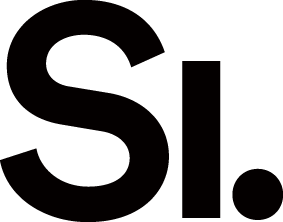 Document:SAYP Peer Shadowing Agreement TemplateDate:2019-02-01Page:SECTION A – DETAILS OF VISITING PEERSECTION A – DETAILS OF VISITING PEERSECTION A – DETAILS OF VISITING PEERFirst nameLast nameDate of birth (YYYY-MM-DD) CitizenshipE-mail addressSexMale      Female       SECTION B – DETAILS OF HOST ORGANISATIONSECTION B – DETAILS OF HOST ORGANISATIONName of organisationDepartment/unit/office (if applicable)Name of supervisor to the visiting peerPosition/title of supervisorE-mail address of supervisorSECTION C – ACTIVITY PROGRAMMESECTION C – ACTIVITY PROGRAMMEStart of peer shadowing visit (YYYY-MM-DD)End of peer shadowing visit (YYYY-MM-DD)Tasks/activities/work (or specific staff) to be observedTasks/activities/work (or specific staff) to be observedOverall goals/objectives, and plan for experience-sharingOverall goals/objectives, and plan for experience-sharing